	БОЙОРОК                                                                                                  ПРИКАЗ                 18.03. 2020й.                                           №40.2                            18.03. 2020г.О введении и соблюдении карантинных мероприятий             В целях недопущения завоза, распространения новой коронавирусной инфекции (2019-пСо\) и на основании Распоряжения Главы Республики Башкортостан от 16.03.2020 № РГ-91 «О мерах по снижению рисков завоза и распространения новой коронавирусной инфекции (2019-пСо\) на территории Республики Башкортостан», письма №19-13/66 от 19.03.2020 г. Министерство образования и науки Республики Башкортостан, в соответствии с приказом МКОУ «Отдел образования» от 20.03.2020 № 230 «Об организации образовательной деятельности в ОО в условиях распространения новой коронавирусной инфекции на территории РФ»ПРИКАЗЫВЮ:1. Всем работникам и обучающимся:1.1. Усилить настороженность в отношении лиц, прибывших из зарубежных поездок, в особенности, из зарубежных стран, неблагополучных по коронавирусной инфекции;1.2. По возможности минимизировать посещение общественных мест;1.3. По возможности воздержаться от поездок (командировок, деловых, туристических поездок и др.) в зарубежные страны, в особенности, в зарубежные страны, неблагополучные в отношении коронавирусной инфекции.2.  При появлении первых признаков респираторной инфекции оставаться дома (по месту пребывания) и незамедлительно обращаться за медицинской помощью в медицинскую организацию по месту прикрепления для оформления листков нетрудоспособности без посещения медицинских организаций (на дому).2.1. Неукоснительно соблюдать постановления врачей о нахождении в режиме изоляции на дому.3. Усилить пропускной режим, не допускать в школу посторонних лиц. Отв. Деж. технички.4. Классным руководителям тщательно следить за выполнениями правилам гигиены, учить детей правильному и частому мытью рук и самим соблюдать все правила гигиены5. Техперсоналу ежедневно производить обработку дверных ручек,помещений с применением дезинфицирующих средств в соответствии с требованиями санитарного законодательства6. Не проводить массовые мероприятия на территории организации на период эпиднеблагополучия, в том числе родительские собрания и консультации.7. Поварам и подсобным рабочим, работающим на кухне в соответствии с инструкцией по ее эксплуатации с применением режимов обработки, обеспечивающих дезинфекцию посуды и столовых приборов при температуре не ниже 65о С в течение 90 минут или ручным способом при той же температуре с применением дезинфицирующих средств в соответствии с требованиями санитарного законодательства.8. Заместителю дир. по УВР обеспечить проведение информационно-профилактических мероприятий по коронавирусной инфекции среди обучающихся.9. Зам.дир по УВР Муллабаевой Г.Т.  обеспечить размещение настоящего приказа на официальном сайте школы  в сети Интернет (в разделах «Документы» и  «Новости») в течение одного рабочего дня с даты его издания.10. Контроль за исполнением настоящего приказа оставляю за собой.Директор школы________________ Романов С.Л.С приказом ознакомлены:    Муллабаева Г.Т.                                          Васильева Е.В.    Васильева В.Н.                                             Абдрахманова Н.М.    Усманова Л.Г                                               Абдрахманова В.Ю.    Гайнуллина А.А.                                            Абдуллина П.В.                     Садаева Т.Г.    Янбекова Л.С.                      Л.И.Иванова                                           Е.И.Кириллова              Н.Т.Петрова               Т.И.Осипова                                           Т.С.Федорова                Абдрахманов М.М.БАШКОРТОСТАН РЕСПУБЛИКАҺЫМУНИЦИПАЛЬ РАЙОН FAФУPИ РАЙОНЫ  ХАКИМИӘТЕ БАШҠОРТОСТАН РЕСПУБЛИКАҺЫ ҒАФУРИ  РАЙОНЫ  МОРАК АУЫЛЫНЫҢ ТӨПЛӨ ДӨЙӨМ БЕЛЕМ БИРЕҮ МӘКТӘБЕ МУНИЦИПАЛЬ  КАЗНА  ДӨЙӨМ БЕЛЕМ БИРЕҮ  УЧРЕЖДЕНИЕҺЫИНН 0219004084453074,  Ғафури районы, Морак ауылы, Партизан урамы, 4Телефон: 2-63-27E-mail: s.mrakovo@mail.ru 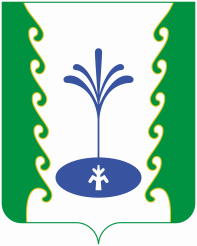 АДМИНИСТРАЦИЯ МУНИЦИПАЛЬНОГО РАЙОНА ГАФУРИЙСКИЙ РАЙОН РЕСПУБЛИКИ БАШКОРТОСТАНМУНИЦИПАЛЬНОЕ КАЗЕННОЕ ОБЩЕОБРАЗОВАТЕЛЬНОЕ  УЧРЕЖДЕНИЕ ОСНОВНАЯ ОБЩЕОБРАЗОВАТЕЛЬНАЯ ШКОЛА С. МРАКОВО МУНИЦИПАЛЬНОГО РАЙОНА ГАФУРИЙСКИЙ РАЙОН РЕСПУБЛИКИ БАШКОРТОСТАНОГРН 1020201255348453074, Гафурийский район, с. Мраково ул. Партизанская, 4Телефон:  2-63-27E-mail: s.mrakovo@mail.ru